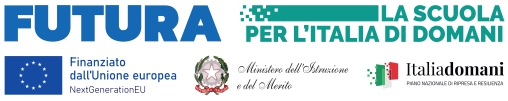 ALLEGATO “A” DOMANDA DI PARTECIPAZIONE AVVISO DI SELEZIONE INTERNA PER IL CONFERIMENTO DI INCARICO nel ruolo di VERIFICATORE DELLA CONFORMITA’ PNRR NEXT GENERATION CLASSROOMS”.Piano Nazionale Di Ripresa E Resilienza - Missione 4: Istruzione E Ricerca - Componente 1 – Potenziamento dell’offerta dei servizi di istruzione: dagli asili nido alle Università Investimento 3.2” Scuola 4.0: scuole innovative, cablaggio, nuovi ambienti di apprendimento e laboratori” Azione 1 New generation classroom  Titolo del progetto: “Signals from the future”Identificativo progetto: M4C1I3.2-2022-961-P-16691 CUP: J44D22004160006Al Dirigente Scolastico dell’Istituto Comprensivo “Fieramosca-Martucci” di CapuaIl/la sottoscritto/a__________________________________________________________________________nato/a a _______________________________________________ il _________________________________codice fiscale |__|__|__|__|__|__|__|__|__|__|__|__|__|__|__|__|residente a ___________________________________via__________________________________________recapito tel. _____________________________ recapito cell. ______________________________________indirizzo E-Mail _______________________________indirizzo PEC__________________________________in servizio presso ______________________________ con la qualifica di ______________________________consapevole che la falsità in atti e le dichiarazioni mendaci sono punite ai sensi del codice penale e delle leggi speciali in materia e che, laddove dovesse emergere la non veridicità di quanto qui dichiarato, si avrà la decadenza dai benefici eventualmente ottenuti ai sensi dell’art. 75 del d.P.R. n. 445 del 28 dicembre 2000 e l’applicazione di ogni altra sanzione prevista dalla legge, nella predetta qualità, ai sensi e per gli effetti di cui agli artt. 46 e 47 del d.P.R. n. 445 del 28 dicembre 2000,CHIEDEDi partecipare alla selezione per l’attribuzione dell’incarico di VERIFICATORE DELLA CONFORMITA’:di impegnarsi a documentare puntualmente tutta l’attività svoltadi essere disponibile ad adattarsi al calendario definito dal Gruppo Operativo di Pianodi non essere in alcuna delle condizioni di incompatibilità con l’incarico previsti dalla norma vigentedi avere la competenza informatica l’uso della piattaforma on line “Gestione progetti PNRR”Ai fini della partecipazione alla procedura in oggetto, il sottoscritto/a __________________________________DICHIARA ALTRESÌdi possedere i requisiti di ammissione alla selezione in oggetto di cui all’art. 9 dell’Avviso prot. n. _______ del  ____e, nello specifico, di: avere la cittadinanza italiana o di uno degli Stati membri dell’Unione europea; avere il godimento dei diritti civili e politici; non essere stato escluso/a dall’elettorato politico attivo;possedere l’idoneità fisica allo svolgimento delle funzioni cui la presente procedura di selezione si riferisce;non aver riportato condanne penali e di non essere destinatario/a di provvedimenti che riguardano l’applicazione di misure di prevenzione, di decisioni civili e di provvedimenti amministrativi iscritti nel casellario giudiziale; non essere sottoposto/a a procedimenti penali [o se sì a quali]; non essere stato/a destituito/a o dispensato/a dall’impiego presso una Pubblica Amministrazione;non essere stato/a dichiarato/a decaduto/a o licenziato/a da un impiego statale;□ di essere docente di ruolo        oppure in alternativa      □  di non essere docente di ruolo       (barrare la voce che non interessa)           □ di impegnarsi a non presentare domanda di mobilità volontaria per almeno un biennio oppure in alternativa         □ di non impegnarsi a non presentare domanda di mobilità per almeno un biennio  (barrare la voce che non interessa)           Si allegano alla presente:- curriculum vitae sottoscritto contenente una autodichiarazione di veridicità dei dati e delle informazioni contenute, ai sensi degli artt. 46 e 47 del D.P.R. 445/2000, nonché fotocopia del documento di identità in corso di validità;All. B: Griglia valutazione titoliAll. C: Dichiarazione di incompatibilitàAll. D: Autorizzazione alla pubblicazione del C.V.Data___________________ firma_____________________________________________N.B.: La domanda priva degli allegati e non firmati non verrà presa in considerazioneIl/la sottoscritto/a, ai sensi della legge 196/03, autorizza e alle successive modifiche e integrazioni GDPR 679/2016, autorizza l’istituto______________________ al trattamento dei dati contenuti nella presente autocertificazione esclusivamente nell’ambito e per i fini istituzionali della Pubblica AmministrazioneData___________________ firma____________________________________________Titolo incaricoOre di impegno totaleEsperto per la verifica di conformità tecnica/amministrativa-contabile della proceduraN° 60 ore